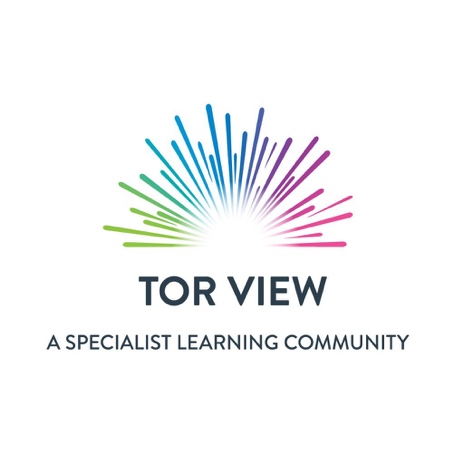 Long Term Mapping Key Stage 4Cycle 1Cycle 2(2022-2023)(2021-2022)Autumn 1Managing lossDeveloping Healthy RelationshipsAutumn 2Maintaining Heathy RelationshipsRecognising and Managing emotions within a range of relationshipsSpring1The law, consent and contraceptionThe law and consentSpring2Sexual Intercourse and ConceptionFeelings about SexSummer 1Sexually Transmitted InfectionsContraceptionSummer 2Pregnancy and parenthoodSexual IntercourseDifferentiated, aspirational targets dependent on pupil needs.Differentiated, aspirational targets dependent on pupil needs.Differentiated, aspirational targets dependent on pupil needs.Differentiated, aspirational targets dependent on pupil needs.Language for LifeLanguage for LifeExplicit teaching/ exposure to new and know vocabulary.Explicit teaching/ exposure to new and know vocabulary.Learning for LifeLearning for LifeOpportunities to develop cross curricular skills e.g. dramaOpportunities to develop cross curricular skills e.g. dramaCYCLE 1 – 2021-2022Developing Healthy RelationshipsDeveloping Healthy RelationshipsRecognising and Managing emotions within a range of relationshipsRecognising and Managing emotions within a range of relationshipsThe law and consentThe law and consentFeelings about SexFeelings about SexContraceptionContraceptionSexual IntercourseSexual IntercourseCYCLE 1 – 2021-2022Autumn 1Autumn 2Autumn 2Autumn 2Spring 1Spring 1Spring 2Spring 2Summer 1Summer 1Summer 2Summer 2CYCLE 1 – 2021-20227 weeks7 weeks7 weeks7 weeks6 weeks6 weeks6 weeks6 weeks5 weeks5 weeks7 weeks7 weeksCYCLE 1 – 2021-2022Characteristics and benefits of strong, positive, supportive, equal relationships.CommitmentRespecting each other’s opinionsTime for self and friendswhat makes a good friend?Dealing with negative relationships.Strategies to manage strong emotions.Recognising unhealthy and abusive relationships.Managing changes in relationships including the ending of relationshipsDealing with negative relationships.Strategies to manage strong emotions.Recognising unhealthy and abusive relationships.Managing changes in relationships including the ending of relationshipsDealing with negative relationships.Strategies to manage strong emotions.Recognising unhealthy and abusive relationships.Managing changes in relationships including the ending of relationshipsAge of consent and what the law says.Having an awareness of: exploitation, abuse, rape and how to respond.Understanding consent and respecting wishes of peopleManipulation and persuasion – how to respond to this.CSEFGMGroomingRespecting other cultures and faithsAge of consent and what the law says.Having an awareness of: exploitation, abuse, rape and how to respond.Understanding consent and respecting wishes of peopleManipulation and persuasion – how to respond to this.CSEFGMGroomingRespecting other cultures and faithsSexualityDiversitySexual attractionThe role of sex in mediaSexual behaviourRecognising the impact of drugs and alcohol on choices and sexual behaviourManaging unwanted attention – including harassment and stalking.SexualityDiversitySexual attractionThe role of sex in mediaSexual behaviourRecognising the impact of drugs and alcohol on choices and sexual behaviourManaging unwanted attention – including harassment and stalking.Types of contraceptionWhat they do to our bodiesHow they are usedServices to be accessed to get contraceptionUsing contraceptionUnderstanding the impact of not using contraception.Types of contraceptionWhat they do to our bodiesHow they are usedServices to be accessed to get contraceptionUsing contraceptionUnderstanding the impact of not using contraception.ConsentTo assess readiness for sex.What is Sexual Intercourse?How do we do itHow can we stay safe?Where should Sexual Intercourse take place?Outcomes of sexual intercourseFeelings during Sexual IntercourseTypes of sexConsentTo assess readiness for sex.What is Sexual Intercourse?How do we do itHow can we stay safe?Where should Sexual Intercourse take place?Outcomes of sexual intercourseFeelings during Sexual IntercourseTypes of sexCYCLE 1 – 2021-2022Characteristics and benefits of strong, positive, supportive, equal relationships.CommitmentRespecting each other’s opinionsTime for self and friendswhat makes a good friend?Age of consent and what the law says.Having an awareness of: exploitation, abuse, rape and how to respond.Understanding consent and respecting wishes of peopleManipulation and persuasion – how to respond to this.CSEFGMGroomingRespecting other cultures and faithsAge of consent and what the law says.Having an awareness of: exploitation, abuse, rape and how to respond.Understanding consent and respecting wishes of peopleManipulation and persuasion – how to respond to this.CSEFGMGroomingRespecting other cultures and faithsTypes of contraceptionWhat they do to our bodiesHow they are usedServices to be accessed to get contraceptionUsing contraceptionUnderstanding the impact of not using contraception.Types of contraceptionWhat they do to our bodiesHow they are usedServices to be accessed to get contraceptionUsing contraceptionUnderstanding the impact of not using contraception.CYCLE 1 – 2021-2022Characteristics and benefits of strong, positive, supportive, equal relationships.CommitmentRespecting each other’s opinionsTime for self and friendswhat makes a good friend?Age of consent and what the law says.Having an awareness of: exploitation, abuse, rape and how to respond.Understanding consent and respecting wishes of peopleManipulation and persuasion – how to respond to this.CSEFGMGroomingRespecting other cultures and faithsAge of consent and what the law says.Having an awareness of: exploitation, abuse, rape and how to respond.Understanding consent and respecting wishes of peopleManipulation and persuasion – how to respond to this.CSEFGMGroomingRespecting other cultures and faithsTypes of contraceptionWhat they do to our bodiesHow they are usedServices to be accessed to get contraceptionUsing contraceptionUnderstanding the impact of not using contraception.Types of contraceptionWhat they do to our bodiesHow they are usedServices to be accessed to get contraceptionUsing contraceptionUnderstanding the impact of not using contraception.CYCLE 1 – 2021-2022SUGGESTED ACTIVITIESSUGGESTED ACTIVITIESSUGGESTED ACTIVITIESSUGGESTED ACTIVITIESSUGGESTED ACTIVITIESSUGGESTED ACTIVITIESSUGGESTED ACTIVITIESSUGGESTED ACTIVITIESSUGGESTED ACTIVITIESSUGGESTED ACTIVITIESSUGGESTED ACTIVITIESSUGGESTED ACTIVITIESCYCLE 1 – 2021-2022Friendships, what are good characteristics of a good friend, who is your friend and why. Draw or have a phot with your friend and write a sentence about why they are your friend. Friendship evaluation. Difference between friendship & relationship.What does a toxic relationship. What makes a healthy/toxic friendship/relationship.What is a relationship and who can we have relationships with. What is a date, choose perfect date. Role-play. How a relationship progresses from date one. What is marriage, how do people get to be married. Go through what happens and needs to be done for a wedding. Plan a wedding and role-play.Friendships, what are good characteristics of a good friend, who is your friend and why. Draw or have a phot with your friend and write a sentence about why they are your friend.What is a relationship and who can we have relationships with. What is a date, choose perfect date. Role-play. How a relationship progresses from date one. What is marriage, how do people get to be married. Go through what happens and needs to be done for a wedding. Plan a wedding and role-play.Recognising different types of abuse – emotional, physicalLooking at different cultures and how relationships / marriages are differentFriendships, what are good characteristics of a good friend, who is your friend and why. Draw or have a phot with your friend and write a sentence about why they are your friend.What is a relationship and who can we have relationships with. What is a date, choose perfect date. Role-play. How a relationship progresses from date one. What is marriage, how do people get to be married. Go through what happens and needs to be done for a wedding. Plan a wedding and role-play.Recognising different types of abuse – emotional, physicalLooking at different cultures and how relationships / marriages are differentFriendships, what are good characteristics of a good friend, who is your friend and why. Draw or have a phot with your friend and write a sentence about why they are your friend.What is a relationship and who can we have relationships with. What is a date, choose perfect date. Role-play. How a relationship progresses from date one. What is marriage, how do people get to be married. Go through what happens and needs to be done for a wedding. Plan a wedding and role-play.Recognising different types of abuse – emotional, physicalLooking at different cultures and how relationships / marriages are differentBody parts on males and females.Learn about what sex is and what sexuality is.  Flirting and giving the right messages.Consent and who decides?When can we say “no?”What is grooming and rape? Why and how do we respect people?Inappropriate touching. Body parts on males and females.Learn about what sex is and what sexuality is.  Flirting and giving the right messages.Consent and who decides?When can we say “no?”What is grooming and rape? Why and how do we respect people?Inappropriate touching. Recap on body parts and what sex is.  Looking at differentWhat is alcohol, which drinks are alcoholic and non-alcoholic and the impact of this on consent and sexuality and choice?Legal and Illegal drugs.Inappropriate touching. Sexualisation in the media – body imageRecap on body parts and what sex is.  Looking at differentWhat is alcohol, which drinks are alcoholic and non-alcoholic and the impact of this on consent and sexuality and choice?Legal and Illegal drugs.Inappropriate touching. Sexualisation in the media – body imageBody Parts.What is sex? Where should it be done? Types of sex? Feelings about sex, and results of sex?Putting a condom on a plastic Penis.Body Parts.What is sex? Where should it be done? Types of sex? Feelings about sex, and results of sex?Putting a condom on a plastic Penis.Body Parts.What is sex? Where should it be done? Types of sex? Feelings about sex, and results of sex?Putting a condom on a plastic Penis.Body Parts.What is sex? Where should it be done? Types of sex? Feelings about sex, and results of sex?Putting a condom on a plastic Penis.CYCLE 1 – 2021-2022VOCABULARYVOCABULARYVOCABULARYVOCABULARYVOCABULARYVOCABULARYVOCABULARYVOCABULARYVOCABULARYVOCABULARYVOCABULARYVOCABULARYCYCLE 1 – 2021-2022RelationshipDatesFriendshipCommitmentRespectMarriageEqualRelationshipDatesFriendshipCommitmentRespectMarriageEqualRelationshipDatesFriendshipCommitmentRespectMarriageEqualRelationshipDatesFriendshipCommitmentRespectMarriageEqualSexSexualityConsentDrugsAlcoholManipulationGroomingRespectAbuseRapeAppropriateSexSexualityConsentDrugsAlcoholManipulationGroomingRespectAbuseRapeAppropriateSexSexualityConsentDrugsAlcoholManipulationGroomingRespectAbuseRapeAppropriateSexSexualityConsentDrugsAlcoholManipulationGroomingRespectAbuseRapeAppropriatePenisVaginaBreastsTesticlesSexSexual intercourseContraceptionFertilisedCondomsPillPenisVaginaBreastsTesticlesSexSexual intercourseContraceptionFertilisedCondomsPillPenisVaginaBreastsTesticlesSexSexual intercourseContraceptionFertilisedCondomsPillPenisVaginaBreastsTesticlesSexSexual intercourseContraceptionFertilisedCondomsPillCYCLE 1 – 2021-2022IMPLEMENTATIONIMPLEMENTATIONIMPLEMENTATIONIMPLEMENTATIONIMPLEMENTATIONIMPLEMENTATIONIMPLEMENTATIONIMPLEMENTATIONIMPLEMENTATIONIMPLEMENTATIONIMPLEMENTATIONIMPLEMENTATIONCYCLE 1 – 2021-2022Week 1: FriendshipWeek 2 + 3: RelationshipsWeek 4 + 5: MarriageWeek 6: AssessmentWeek 1: FriendshipWeek 2 + 3: RelationshipsWeek 4 + 5: MarriageWeek 6: AssessmentWeek 1: FriendshipWeek 2 + 3: RelationshipsWeek 4 + 5: MarriageWeek 6: AssessmentWeek 1: FriendshipWeek 2 + 3: RelationshipsWeek 4 + 5: MarriageWeek 6: AssessmentWeek 1: Body partsWeek 2: Sex/SexualityWeek 3: DrugsWeek 4: AlcoholWeek 5: Grooming/Rape/Respect/appropriate touchingWeek 6: AssessmentWeek 1: Body partsWeek 2: Sex/SexualityWeek 3: DrugsWeek 4: AlcoholWeek 5: Grooming/Rape/Respect/appropriate touchingWeek 6: AssessmentWeek 1: Body partsWeek 2: Sex/SexualityWeek 3: DrugsWeek 4: AlcoholWeek 5: Grooming/Rape/Respect/appropriate touchingWeek 6: AssessmentWeek 1: Body partsWeek 2: Sex/SexualityWeek 3: DrugsWeek 4: AlcoholWeek 5: Grooming/Rape/Respect/appropriate touchingWeek 6: AssessmentWeek 1: Body partsWeek 2 + 3: What is Sex? And results of sexWeek 4: ContraceptionWeek 5: AssessmentWeek 1: Body partsWeek 2 + 3: What is Sex? And results of sexWeek 4: ContraceptionWeek 5: AssessmentWeek 1: Body partsWeek 2 + 3: What is Sex? And results of sexWeek 4: ContraceptionWeek 5: AssessmentWeek 1: Body partsWeek 2 + 3: What is Sex? And results of sexWeek 4: ContraceptionWeek 5: AssessmentCYCLE 1 – 2021-2022Week 1: FriendshipWeek 2 + 3: RelationshipsWeek 4 + 5: MarriageWeek 6: AssessmentWeek 1: FriendshipWeek 2 + 3: RelationshipsWeek 4 + 5: MarriageWeek 6: AssessmentWeek 1: FriendshipWeek 2 + 3: RelationshipsWeek 4 + 5: MarriageWeek 6: AssessmentWeek 1: FriendshipWeek 2 + 3: RelationshipsWeek 4 + 5: MarriageWeek 6: AssessmentWeek 1: Body partsWeek 2: Sex/SexualityWeek 3: DrugsWeek 4: AlcoholWeek 5: Grooming/Rape/Respect/appropriate touchingWeek 6: AssessmentWeek 1: Body partsWeek 2: Sex/SexualityWeek 3: DrugsWeek 4: AlcoholWeek 5: Grooming/Rape/Respect/appropriate touchingWeek 6: AssessmentWeek 1: Body partsWeek 2: Sex/SexualityWeek 3: DrugsWeek 4: AlcoholWeek 5: Grooming/Rape/Respect/appropriate touchingWeek 6: AssessmentWeek 1: Body partsWeek 2: Sex/SexualityWeek 3: DrugsWeek 4: AlcoholWeek 5: Grooming/Rape/Respect/appropriate touchingWeek 6: AssessmentWeek 1: Body partsWeek 2 + 3: What is Sex? And results of sexWeek 4: ContraceptionWeek 5: AssessmentWeek 1: Body partsWeek 2 + 3: What is Sex? And results of sexWeek 4: ContraceptionWeek 5: AssessmentWeek 1: Body partsWeek 2 + 3: What is Sex? And results of sexWeek 4: ContraceptionWeek 5: AssessmentWeek 1: Body partsWeek 2 + 3: What is Sex? And results of sexWeek 4: ContraceptionWeek 5: AssessmentDifferentiated, aspirational targets dependent on pupil needs.Differentiated, aspirational targets dependent on pupil needs.Differentiated, aspirational targets dependent on pupil needs.Differentiated, aspirational targets dependent on pupil needs.Language for LifeLanguage for LifeExplicit teaching/ exposure to new and know vocabulary.Explicit teaching/ exposure to new and know vocabulary.Learning for LifeLearning for LifeOpportunities to develop cross curricular skills e.g. dramaOpportunities to develop cross curricular skills e.g. dramaCYCLE  2 – 2022-2023Autumn 1 Managing lossAutumn 1 Managing lossAutumn 2 Maintaining Heathy RelationshipsAutumn 2 Maintaining Heathy RelationshipsSpring 1 The law, consent and contraceptionSpring 1 The law, consent and contraceptionSpring 2 Sexual Intercourse and ConceptionSpring 2 Sexual Intercourse and ConceptionSummer 1 Sexually Transmitted InfectionsSummer 1 Sexually Transmitted InfectionsSummer 2Pregnancy and parenthoodCYCLE  2 – 2022-2023CYCLE  2 – 2022-2023CYCLE  2 – 2022-2023The impact of: Bereavement, separation and divorce.How to deal with the above.Support networks.Characteristics and benefits of strong, positive, supportive, equal relationships.Living togetherMarriageCommitmentTime for self and friendsCharacteristics and benefits of strong, positive, supportive, equal relationships.Living togetherMarriageCommitmentTime for self and friendsCharacteristics and benefits of strong, positive, supportive, equal relationships.Living togetherMarriageCommitmentTime for self and friendsAge of consent and what the law says.Having an awareness of: exploitation, abuse, rape and how to respond.Understanding consent and respecting wishes of peopleManipulation and persuasion – how to respond to this.CSEGroomingRespecting other cultures and faithsTypes of contraceptionWhat they do to our bodiesHow they are usedServices to be accessed to get contraceptionUnderstanding the impact of not using contraception.Age of consent and what the law says.Having an awareness of: exploitation, abuse, rape and how to respond.Understanding consent and respecting wishes of peopleManipulation and persuasion – how to respond to this.CSEGroomingRespecting other cultures and faithsTypes of contraceptionWhat they do to our bodiesHow they are usedServices to be accessed to get contraceptionUnderstanding the impact of not using contraception.ConsentWhat is Sexual Intercourse?How do we do itHow can we stay safe?Where should Sexual Intercourse take place?Outcomes of sexual intercourseFeelings during Sexual IntercourseTypes of sexHow an egg is fertilisedConsentWhat is Sexual Intercourse?How do we do itHow can we stay safe?Where should Sexual Intercourse take place?Outcomes of sexual intercourseFeelings during Sexual IntercourseTypes of sexHow an egg is fertilisedTypes of infections and diseasesHow they are contractedHow they can be treatedWhere they can be treatedInfections and diseases that are for life.Impact of STI’s on our bodies.Types of infections and diseasesHow they are contractedHow they can be treatedWhere they can be treatedInfections and diseases that are for life.Impact of STI’s on our bodies.Parenting skillsQualities of central importance to family life.Consequences of unintended pregnancy.Teenage pregnancyFostering/adoptionFertility and how it can be affected by STI’s and age.Options for people who are trying to conceive.CYCLE  2 – 2022-2023The impact of: Bereavement, separation and divorce.How to deal with the above.Support networks.Age of consent and what the law says.Having an awareness of: exploitation, abuse, rape and how to respond.Understanding consent and respecting wishes of peopleManipulation and persuasion – how to respond to this.CSEGroomingRespecting other cultures and faithsTypes of contraceptionWhat they do to our bodiesHow they are usedServices to be accessed to get contraceptionUnderstanding the impact of not using contraception.Age of consent and what the law says.Having an awareness of: exploitation, abuse, rape and how to respond.Understanding consent and respecting wishes of peopleManipulation and persuasion – how to respond to this.CSEGroomingRespecting other cultures and faithsTypes of contraceptionWhat they do to our bodiesHow they are usedServices to be accessed to get contraceptionUnderstanding the impact of not using contraception.Types of infections and diseasesHow they are contractedHow they can be treatedWhere they can be treatedInfections and diseases that are for life.Impact of STI’s on our bodies.Types of infections and diseasesHow they are contractedHow they can be treatedWhere they can be treatedInfections and diseases that are for life.Impact of STI’s on our bodies.CYCLE  2 – 2022-2023The impact of: Bereavement, separation and divorce.How to deal with the above.Support networks.Age of consent and what the law says.Having an awareness of: exploitation, abuse, rape and how to respond.Understanding consent and respecting wishes of peopleManipulation and persuasion – how to respond to this.CSEGroomingRespecting other cultures and faithsTypes of contraceptionWhat they do to our bodiesHow they are usedServices to be accessed to get contraceptionUnderstanding the impact of not using contraception.Age of consent and what the law says.Having an awareness of: exploitation, abuse, rape and how to respond.Understanding consent and respecting wishes of peopleManipulation and persuasion – how to respond to this.CSEGroomingRespecting other cultures and faithsTypes of contraceptionWhat they do to our bodiesHow they are usedServices to be accessed to get contraceptionUnderstanding the impact of not using contraception.Types of infections and diseasesHow they are contractedHow they can be treatedWhere they can be treatedInfections and diseases that are for life.Impact of STI’s on our bodies.Types of infections and diseasesHow they are contractedHow they can be treatedWhere they can be treatedInfections and diseases that are for life.Impact of STI’s on our bodies.CYCLE  2 – 2022-2023SUGGESTED ACTIVITIESSUGGESTED ACTIVITIESSUGGESTED ACTIVITIESSUGGESTED ACTIVITIESSUGGESTED ACTIVITIESSUGGESTED ACTIVITIESSUGGESTED ACTIVITIESSUGGESTED ACTIVITIESSUGGESTED ACTIVITIESSUGGESTED ACTIVITIESSUGGESTED ACTIVITIESCYCLE  2 – 2022-2023Managing loss and bereavement and how to deal with it. And dealing with the end of a relationship.Positive and negative relationships. What does a positive and negative relationship look like, scenario/role-play.Divorce and separation.What is a support network and how can it help, who is in your support network.Friendships, what are good characteristics of a good friend, who is your friend and why. Draw or have a phot with your friend and write a sentence about why they are your friend.What is a relationship and who can we have relationships with. What is a date, choose perfect date. Role-play. How a relationship progresses from date one. What is marriage, how do people get to be married. Go through what happens and needs to be done for a wedding. Plan a wedding and role-play.Friendships, what are good characteristics of a good friend, who is your friend and why. Draw or have a phot with your friend and write a sentence about why they are your friend.What is a relationship and who can we have relationships with. What is a date, choose perfect date. Role-play. How a relationship progresses from date one. What is marriage, how do people get to be married. Go through what happens and needs to be done for a wedding. Plan a wedding and role-play.Friendships, what are good characteristics of a good friend, who is your friend and why. Draw or have a phot with your friend and write a sentence about why they are your friend.What is a relationship and who can we have relationships with. What is a date, choose perfect date. Role-play. How a relationship progresses from date one. What is marriage, how do people get to be married. Go through what happens and needs to be done for a wedding. Plan a wedding and role-play.Body parts on males and females.Learn about what sex is and what sexuality is.What is alcohol, which drinks are alcoholic and non-alcoholic?Legal and Illegal drugs.What is grooming and rape? Why and how do we respect people?Inappropriate touching. Body parts on males and females.Learn about what sex is and what sexuality is.What is alcohol, which drinks are alcoholic and non-alcoholic?Legal and Illegal drugs.What is grooming and rape? Why and how do we respect people?Inappropriate touching. Body Parts.What is sex? Where should it be done? Types of sex? Feelings about sex, and results of sex?Putting a condom on a plastic Penis.Body Parts.What is sex? Where should it be done? Types of sex? Feelings about sex, and results of sex?Putting a condom on a plastic Penis.What types of infections and diseases?How do you contract them?How would they affect you? Looking at both short and long term effects.How can you avoid developing these disease?Where to go for help- parents / doctors / school nurse?How can they be treated?What types of infections and diseases?How do you contract them?How would they affect you? Looking at both short and long term effects.How can you avoid developing these disease?Where to go for help- parents / doctors / school nurse?How can they be treated?Pregnancy- how it happens, Parenthood- practice looking after a baby (doll) role-play.What are STI’s how do they happen, what are the effects and how to get rid of them.CYCLE  2 – 2022-2023VOCABULARYVOCABULARYVOCABULARYVOCABULARYVOCABULARYVOCABULARYVOCABULARYVOCABULARYVOCABULARYVOCABULARYVOCABULARYCYCLE  2 – 2022-2023BereavementSeparationDivorcePositiveNegativeRelationshipSupport/Support networkEmotionsFeelingsRelationshipDatesFriendshipCommitmentRespectMarriageEqualRelationshipDatesFriendshipCommitmentRespectMarriageEqualRelationshipDatesFriendshipCommitmentRespectMarriageEqualSexSexualityConsentDrugsAlcoholManipulationGroomingRespectAbuseRapeAppropriateSexSexualityConsentDrugsAlcoholManipulationGroomingRespectAbuseRapeAppropriatePenisVaginaBreastsTesticlesSexSexual intercourseContraceptionFertilisedCondomsPillPenisVaginaBreastsTesticlesSexSexual intercourseContraceptionFertilisedCondomsPillSexually Transmitted diseases (STI’s)SexInfectionsDiseasesContractedTreatmentSexually Transmitted diseases (STI’s)SexInfectionsDiseasesContractedTreatmentParentingParenthoodPregnancyFosteringFertilitySTI’sConceiveCYCLE  2 – 2022-2023IMPLEMENTATIONIMPLEMENTATIONIMPLEMENTATIONIMPLEMENTATIONIMPLEMENTATIONIMPLEMENTATIONIMPLEMENTATIONIMPLEMENTATIONIMPLEMENTATIONIMPLEMENTATIONIMPLEMENTATIONCYCLE  2 – 2022-2023Week 1: Bereavement, managing lossWeek 2 + 3: Positive and negative relationships-role playWeek 4: Divorce/relationship endingWeek 5: AssessmentWeek 1: FriendshipWeek 2 + 3: RelationshipsWeek 4 + 5: MarriageWeek 6: AssessmentWeek 1: FriendshipWeek 2 + 3: RelationshipsWeek 4 + 5: MarriageWeek 6: AssessmentWeek 1: FriendshipWeek 2 + 3: RelationshipsWeek 4 + 5: MarriageWeek 6: AssessmentWeek 1: Body partsWeek 2: Sex/SexualityWeek 3: DrugsWeek 4: AlcoholWeek 5: Grooming/Rape/Respect/appropriate touchingWeek 6: AssessmentWeek 1: Body partsWeek 2: Sex/SexualityWeek 3: DrugsWeek 4: AlcoholWeek 5: Grooming/Rape/Respect/appropriate touchingWeek 6: AssessmentWeek 1: Body partsWeek 2 + 3: What is Sex? And results of sexWeek 4: ContraceptionWeek 5: AssessmentWeek 1: Body partsWeek 2 + 3: What is Sex? And results of sexWeek 4: ContraceptionWeek 5: AssessmentWeek 1: Body partsWeek 2: Infections and diseases – cause and impactWeek 3: Ways to avoid Week 4: Where to get help / treatmentWeek 5: Long and short term Week 6: AssessmentWeek 1: Body partsWeek 2: Infections and diseases – cause and impactWeek 3: Ways to avoid Week 4: Where to get help / treatmentWeek 5: Long and short term Week 6: AssessmentWeek 1: PregnancyWeek 2 + 3 : Parenthood role-playWeek 4: STI’sWeek 5: AssessmentCYCLE  2 – 2022-2023Week 1: Bereavement, managing lossWeek 2 + 3: Positive and negative relationships-role playWeek 4: Divorce/relationship endingWeek 5: AssessmentWeek 1: FriendshipWeek 2 + 3: RelationshipsWeek 4 + 5: MarriageWeek 6: AssessmentWeek 1: FriendshipWeek 2 + 3: RelationshipsWeek 4 + 5: MarriageWeek 6: AssessmentWeek 1: FriendshipWeek 2 + 3: RelationshipsWeek 4 + 5: MarriageWeek 6: AssessmentWeek 1: Body partsWeek 2: Sex/SexualityWeek 3: DrugsWeek 4: AlcoholWeek 5: Grooming/Rape/Respect/appropriate touchingWeek 6: AssessmentWeek 1: Body partsWeek 2: Sex/SexualityWeek 3: DrugsWeek 4: AlcoholWeek 5: Grooming/Rape/Respect/appropriate touchingWeek 6: AssessmentWeek 1: Body partsWeek 2 + 3: What is Sex? And results of sexWeek 4: ContraceptionWeek 5: AssessmentWeek 1: Body partsWeek 2 + 3: What is Sex? And results of sexWeek 4: ContraceptionWeek 5: AssessmentWeek 1: Body partsWeek 2: Infections and diseases – cause and impactWeek 3: Ways to avoid Week 4: Where to get help / treatmentWeek 5: Long and short term Week 6: AssessmentWeek 1: Body partsWeek 2: Infections and diseases – cause and impactWeek 3: Ways to avoid Week 4: Where to get help / treatmentWeek 5: Long and short term Week 6: AssessmentWeek 1: PregnancyWeek 2 + 3 : Parenthood role-playWeek 4: STI’sWeek 5: Assessment